Organisateur : Association Saint-Mesmes AnimationsAdresse : 12 Rue de Richebourg – 77410 Saint-Mesmes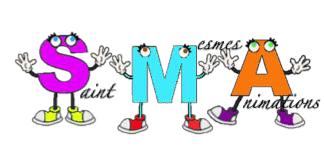 BROCANTE - VIDE-GRENIERS DE SAINT-MESMES__________________________________________________________________________INSCRIPTIONInscription au vide greniers se déroulant le : 26 Juin 2022Lieu : Chemin des buttes – 77410 Saint-MesmesNom :                                                                                       Prénom :                                                                            Né(e) le :                                         à :                                                                   Département :                                          Adresse :                                                                                                                                                                   Code Postal :                       Commune :	                                                   		Téléphone :                                    Email :                                                @                                      Titulaire de la pièce d’identité N° :                                         Date de délivrance :                              par (préfecture ou autre) :                           Modèle du véhicule et n° immatriculation :                                                               __________________________________________________________________________ATTESTATION SUR L’HONNEUR_____		Je soussigné(e), Nom/Prénom :                                                          Déclare sur l’honneur :Ne pas être commerçant(e)Ne vendre que des objets personnels usagés (Article L 310-2 du Code de commerce)Ne pas avoir participé à 2 autres manifestations de même nature au cours de l’année civile. (Article R321-9 du Code pénal)Fait à :                                                     Date :                       SignatureAttestation devant être remis à l’organisateur qui la joindra au registre pour remise à la préfecture dont dépend la commune d’organisationRèglement sur place le jour de la manifestation, de préférence en espèces.